Приложение 4 к документации об аукционе в электронной формеПРОЕКТДоговор аренды лесного участка для создания лесных питомников и их эксплуатации № ______г. Чебоксары									         «__» ________ 2023 г.Министерство природных ресурсов и экологии Чувашской Республики в лице министра природных ресурсов и экологии Чувашской Республики Бедертдинова Эмира Нуртдиновича, действующего на основании Положения о Министерстве природных ресурсов и экологии Чувашской Республики, утвержденного постановлением Кабинета Министров Чувашской Республики от 21 октября 2015 г. № 370 «Вопросы Министерства природных ресурсов и экологии Чувашской Республики», именуемое в дальнейшем Арендодателем, с одной стороны, и  ________________________________________________________ именуемый в дальнейшем Арендатором, с другой стороны, заключили настоящий Договор о нижеследующем:I. Предмет Договора1.1. По настоящему Договору Арендодатель, на основании части 7 или часть 9 статьи 79 Лесного кодекса Российской Федерации и протокола о результатах аукциона от «__» ______ 2023 г. № ___ обязуется предоставить, а Арендатор обязуется принять во временное пользование лесной участок, находящийся в государственной собственности, определенный в пункте 1.2 настоящего Договора (далее - лесной участок).1.2. Лесной участок, предоставляемый по настоящему Договору, имеет следующие характеристики: площадь: 0,9481 га, местоположение: Чувашская Республика, Канашский муниципальный округ,  Канашское лесничество, Шихранское участковое лесничество, квартал 5, выдел 27ч,  кадастровый номер 21:11:230101:236, номер учетной записи в государственном лесном реестре 80-2023-07;категория защитности: защитные леса – леса, выполняющие функции защиты природных и иных объектов, леса, расположенные  в зеленых зонах;вид разрешенного использования: создание лесных питомников и их эксплуатация.1.3. Арендатору передается лесной участок с целью создания лесных питомников и их эксплуатация. 1.4. Схема расположения и границы лесного участка приведены в приложении № 1 к настоящему Договору. Характеристики лесного участка на день заключения настоящего Договора в соответствии с данными государственного лесного реестра приведены в приложении № 2 к настоящему Договору.II. Арендная плата2.1. Арендная плата по настоящему Договору составляет ______________ рублей в год. Арендная плата определяется в соответствии со статьей 73 Лесного кодекса Российской Федерации (Собрание законодательства Российской Федерации, 2006, № 50, ст. 5278; 2016, № 26, ст. 3887) на основе минимального размера арендной платы. Расчет арендной платы приведен в приложении № 3 к настоящему Договору. 2.2. Размер арендной платы подлежит изменению в соответствии с коэффициентами к ставкам платы, установленными постановлением Правительства Российской Федерации от 22.05.2007 N 310 «О ставках платы за единицу объема лесных ресурсов и ставках платы за единицу площади лесного участка, находящегося в федеральной собственности» (Собрание законодательства Российской Федерации, 2007, № 23, ст. 2787; 2020, № 2, ст. 205) (далее - постановление Правительства Российской Федерации № 310) для соответствующего года. 2.3. Арендатор вносит арендную плату в сроки, предусмотренные приложением № 4 к настоящему Договору.Обязательство по внесению арендной платы, установленной пунктом 2.1 настоящего Договора, возникает у Арендатора с даты государственной регистрации настоящего Договора и прекращается с даты возврата Арендатором лесного участка, оформленного соответствующим актом приема-передачи, в соответствии с пунктом 3.4 настоящего Договора. Первое внесение арендной платы (внесение первого платежа) Арендатор производит в течение 15 (пятнадцати) календарных дней после вступления в силу настоящего Договора. В первый и последний год действия настоящего Договора арендная плата рассчитывается исходя из фактического количества дней аренды, годового размера арендной платы и количества дней в году. До наступления очередного срока платежа Арендатор имеет право внести сумму, превышающую платеж, установленный приложением № 4 к настоящему Договору. В случае отсутствия задолженности разница между указанными платежами зачисляется Арендодателем в счет будущих платежей Арендатора.III. Взаимодействие сторон3.1. Арендодатель имеет право: а) осуществлять осмотр лесного участка для оценки соблюдения Арендатором выполнения условий настоящего Договора в части использования лесного участка по назначению в соответствии с законодательством Российской Федерации; б) предоставлять лесной участок или его часть третьим лицам для иных видов использования лесов, предусмотренных лесохозяйственным регламентом лесничества, за исключением случаев, когда одновременное многоцелевое использование лесного участка невозможно; в) осуществлять проверки соблюдения Арендатором условий настоящего Договора и проекта освоения лесов, составляемого в соответствии со статьей 88 Лесного кодекса Российской Федерации (Собрание законодательства Российской Федерации, 2006, № 50, ст. 5278; 2018, № 32, ст. 5134). 3.2. Арендодатель обязан: а) передать лесной участок Арендатору по акту приема-передачи лесного участка, форма которого предусмотрена приложением № 5 к настоящему Договору, в течение 3 рабочих дней после заключения настоящего Договора; в течение 14 календарных дней после подписания обеими сторонами настоящего Договора обратиться с заявлением о государственной регистрации настоящего Договора в уполномоченный Правительством Российской Федерации федеральный орган исполнительной власти, осуществляющий государственный кадастровый учет и государственную регистрацию прав, или его территориальный орган и в течение 10 календарных дней со дня подачи указанного заявления известить в письменной форме Арендатора о подаче таких документов; в течение 60 календарных дней после заключения настоящего Договора передать Арендатору экземпляр настоящего Договора, копию документа, подтверждающего государственную регистрацию, или уведомление об отказе в государственной регистрации настоящего Договора; б) информировать Арендатора в письменной форме в течение 15 календарных дней со дня принятия решения о предоставлении лесного участка или его части третьим лицам для иных видов использования лесов, предусмотренных лесохозяйственным регламентом лесничества, о возникших правах третьих лиц на предоставленный в аренду лесной участок; в) уведомить Арендатора о времени и месте проведения проверки соблюдения Арендатором условий настоящего Договора и проекта освоения лесов за 3 рабочих дня до проведения проверки; г) уведомить Арендатора об осуществлении мероприятий, предусмотренных частью 1 статьи 53.7 Лесного кодекса Российской Федерации (Собрание законодательства Российской Федерации, 2006, № 50, ст. 5278; 2011, № 1, ст. 54), за 3 рабочих дня до начала их осуществления; д) принять от Арендатора в день окончания срока действия настоящего Договора лесной участок по акту приема-передачи лесного участка, форма которого предусмотрена приложением № 5 к настоящему Договору, в состоянии, пригодном для ведения лесного хозяйства, с характеристиками лесного участка, установленными проектом освоения лесов на день окончания срока действия настоящего Договора; в случае досрочного прекращения действия настоящего Договора принять от Арендатора лесной участок в день досрочного прекращения действия настоящего Договора по акту приема-передачи лесного участка, форма которого предусмотрена приложением N 5 к настоящему Договору, в состоянии, пригодном для ведения лесного хозяйства; е) представлять Арендатору сведения о поступивших по настоящему Договору платежах в течение 30 календарных дней со дня получения запроса Арендатора в письменной форме; ж) в порядке, установленном законодательством Российской Федерации, осуществлять федеральный государственный лесной надзор или муниципальный лесной контроль (лесную охрану); з) в случае изменения коэффициентов к ставкам платы, указанных в пункте 2.2 настоящего Договора, производить перерасчет арендной платы и уведомлять Арендатора в письменной форме об изменении размера арендной платы и о сумме, подлежащей уплате, в течение 14 календарных дней со дня изменения размера арендной платы; и) в случае изменения ставок платы, указанных в пункте 2.2 настоящего Договора, производить перерасчет арендной платы и уведомлять Арендатора в письменной форме об изменении размера арендной платы и о сумме, подлежащей уплате, в течение 14 календарных дней со дня изменения размера арендной платы; к) в случае изменения реквизитов для осуществления платежей, предусмотренных настоящим Договором, уведомить в письменной форме Арендатора об этом в течение 5 рабочих дней со дня изменения реквизитов; л) организовать и осуществить приемку выполненных Арендатором работ по охране, защите и воспроизводству лесов с учетом предусмотренных проектом освоения лесов сроков выполнения указанных работ, уведомив Арендатора за 10 календарных дней до проведения указанной приемки. 3.3. Арендатор имеет право: а) приступить к использованию лесного участка в соответствии с условиями настоящего Договора после заключения настоящего Договора, подписания сторонами акта приема-передачи лесного участка, форма которого предусмотрена приложением № 5 к настоящему Договору, получения положительного заключения государственной экспертизы проекта освоения лесов и подачи лесной;б) осуществлять на лесном участке в порядке, установленном законодательством Российской Федерации, создание лесной инфраструктуры; в) осуществлять на лесном участке в порядке, установленном законодательством Российской Федерации, строительство, реконструкцию и эксплуатацию объектов, не связанных с созданием лесной инфраструктуры; г) заключать соглашение об установлении сервитута в отношении лесного участка либо его части при наличии согласия Арендодателя (в письменной форме) на заключение такого соглашения; д) получать информацию от Арендодателя о планируемых рубках лесных насаждений на лесном участке; е) создавать и эксплуатировать лесные питомники в соответствии с лесным планом субъекта Российской Федерации, лесохозяйственным регламентом лесничества и проектом освоения лесов; ж) получать от Арендодателя информацию о создании лесных питомников и их эксплуатации. 3.4. Арендатор обязан: а) принять лесной участок от Арендодателя по акту приема-передачи лесного участка, форма которого предусмотрена приложением № 5 к настоящему Договору, в течение 3 рабочих дней после заключения настоящего Договора; б) использовать лесной участок по назначению в соответствии с законодательством Российской Федерации и настоящим Договором; в) вносить арендную плату в размерах, учитывающих коэффициенты к ставкам платы, установленные постановлением Правительства Российской Федерации № 310, и в сроки, которые установлены настоящим Договором; г) в течение 6 месяцев со дня заключения настоящего Договора разработать и представить Арендодателю проект освоения лесов для проведения государственной экспертизы;не позднее чем за 6 месяцев до окончания срока действия проекта освоения лесов разработать и представить Арендодателю проект освоения лесов на следующий срок для проведения государственной экспертизы;д) в порядке, установленном законодательством Российской Федерации, подавать лесную декларацию в уполномоченный орган; е) осуществлять установленный настоящим Договором вид использования лесов в соответствии с законодательством Российской Федерации, проектом освоения лесов и лесной декларацией; ж) соблюдать установленные режимы особо охраняемых природных территорий, особо защитных участков лесов, расположенных в границах арендованного лесного участка, сохранять виды растений и животных, занесенных в Красную книгу Российской Федерации и красную книгу Чувашской Республики, а также места их обитания;сохранять полигоны, опытные площадки для изучения природы леса, объекты лесной инфраструктуры, созданные в целях осуществления научно-исследовательской деятельности, образовательной деятельности; осуществлять мероприятия по сохранению биоразнообразия (сохранять отдельные ценные деревья в любом ярусе и их группы) в соответствии с лесохозяйственным регламентом лесничества и проектом освоения лесов; з) осуществлять меры по предупреждению лесных пожаров в соответствии с законодательством Российской Федерации, проектом освоения лесов и приложением № 6 к настоящему Договору; и) в случае обнаружения лесного пожара на лесном участке Арендатор немедленно обязан сообщить об этом в специализированную диспетчерскую службу (телефон: (8352) 40-24-00, 8-800-100-94-00) и принять все возможные меры по недопущению распространения лесного пожара; к) осуществлять санитарно-оздоровительные мероприятия на лесном участке в соответствии с законодательством Российской Федерации, проектом освоения лесов и приложением № 6 к настоящему Договору; л) осуществлять мероприятия по воспроизводству лесов на лесном участке в соответствии с законодательством Российской Федерации и проектом освоения лесов; м) осуществлять на лесном участке расчистку квартальных просек и замену квартальных столбов в соответствии с проектом освоения лесов; н) обеспечивать сохранность объектов лесного семеноводства; о) при повреждении или уничтожении по вине Арендатора верхнего плодородного слоя почвы, искусственных или естественных водотоков, рек, ручьев приводить их в состояние, пригодное для использования по назначению, предусмотренному лесохозяйственным регламентом лесничества, восстанавливать объекты лесной инфраструктуры и объекты, не связанные с созданием лесной инфраструктуры, поврежденные по вине Арендатора; п) в день окончания срока действия настоящего Договора передать Арендодателю лесной участок по акту приема-передачи лесного участка, форма которого предусмотрена приложением № 5 к настоящему Договору, в состоянии, пригодном для ведения лесного хозяйства, с характеристиками лесного участка, установленными проектом освоения лесов на день окончания срока действия настоящего Договора; в случае досрочного прекращения действия настоящего Договора передать Арендодателю лесной участок в день досрочного прекращения действия настоящего Договора по акту приема-передачи лесного участка, форма которого предусмотрена приложением № 5 к настоящему Договору, в состоянии, пригодном для ведения лесного хозяйства; р) сообщить Арендодателю в письменной форме не позднее чем за 90 календарных дней о намерении расторгнуть настоящий Договор; с) по истечении срока действия настоящего Договора или в случае досрочного прекращения действия настоящего Договора освободить лесной участок от объектов недвижимого имущества, обеспечить снос объектов, созданных для освоения лесного участка, и осуществить рекультивацию земель, на которых расположены леса и которые подверглись загрязнению и иному негативному воздействию в соответствии с проектом рекультивации земель и требованиями законодательства Российской Федерации; т) извещать Арендодателя в письменной форме об изменении банковских реквизитов, места нахождения и (или) адреса юридического лица, а также об изменении лица, имеющего право действовать без доверенности от имени Арендатора, в течение 5 рабочих дней со дня таких изменений; у) представлять отчеты, предусмотренные статьями 49, 60, 60.11, 60.16, 66 Лесного кодекса Российской Федерации (Собрание законодательства Российской Федерации, 2006, № 50, ст. 5278; 2016, № 26, ст. 3887; 2021, № 27, ст. 5131); ф) сдать выполненные работы по охране, защите и воспроизводству лесов в сроки, определенные Арендодателем в соответствии с подпунктом «л» пункта 3.2 настоящего Договора. 3.5. Арендатор не вправе препятствовать доступу граждан на лесной участок, а также осуществлению заготовки и сбору находящихся на них пищевых и недревесных лесных ресурсов, за исключением случаев, предусмотренных статьей 11 Лесного кодекса Российской Федерации (Собрание законодательства Российской Федерации, 2006, № 50, ст. 5278; 2009, № 30, ст. 3735). Лесной участок может быть огорожен в случаях, предусмотренных Лесным кодексом Российской Федерации.IV. Ответственность сторон4.1. За неисполнение или ненадлежащее исполнение обязательств, предусмотренных настоящим Договором, Арендодатель и Арендатор несут ответственность согласно законодательству Российской Федерации (включая обязанность возместить в соответствии с Гражданским кодексом Российской Федерации (Собрание законодательства Российской Федерации, 1994, № 32, ст. 3301; 2021, № 27, ст. 5123) убытки, причиненные таким неисполнением или ненадлежащим исполнением) и настоящему Договору. 4.2. За нарушение условий настоящего Договора Арендатор уплачивает Арендодателю неустойку в следующем размере: а) за нарушение Арендатором сроков внесения арендной платы, предусмотренных приложением № 4 к настоящему Договору, - 0,1 процента от суммы просроченного платежа за каждый день просрочки; начисление неустойки производится начиная со дня, следующего за днем истечения срока платежа, и до дня внесения просроченного платежа в полном объеме; б) за нарушение срока разработки и представления Арендодателю проекта освоения лесов для проведения государственной или муниципальной экспертизы, предусмотренного подпунктом «г» пункта 3.4 настоящего Договора, или использование лесного участка без проекта освоения лесов - 50 тыс. рублей (для индивидуального предпринимателя) или 150 тыс. рублей (для юридического лица) за каждый полный календарный месяц просрочки по истечении установленного срока; в) за невыполнение или несвоевременное выполнение работ по очистке мест рубок от порубочных остатков в соответствии с Правилами ухода за лесами (Приказ Минприроды России от 30.07.2020 № 534 «Об утверждении Правил ухода за лесами» (зарегистрирован Минюстом России 18.12.2020, регистрационный № 61555)), Правилами пожарной безопасности в лесах Постановление Правительства Российской Федерации от 07.10.2020 № 1614 «Об утверждении Правил пожарной безопасности в лесах» (Собрание законодательства Российской Федерации, 2020, N 42, ст. 6581), Правилами санитарной безопасности в лесах (Постановление Правительства Российской Федерации от 09.12.2020 № 2047 «Об утверждении Правил санитарной безопасности в лесах» (Собрание законодательства Российской Федерации, 2020, № 50, ст. 8244)), Видами лесосечных работ, порядком и последовательностью их проведения (Приказ Минприроды России от 27.06.2016 № 367 «Об утверждении видов лесосечных работ, порядка и последовательности их проведения, Формы технологической карты лесосечных работ, Формы акта осмотра лесосеки и Порядка осмотра лесосеки» (зарегистрирован Минюстом России 29.12.2016, регистрационный № 45040)), захламление по вине Арендатора просек и прилегающих к лесосекам полос шириной 50 метров - 5-кратная стоимость затрат, необходимых для очистки данной территории по нормативам в области лесного хозяйства, предусмотренным законодательством Российской Федерации, законодательством субъектов Российской Федерации; г) за рубку лесных насаждений, предусмотренную проектом освоения лесов, без подачи лесной декларации - 25-кратная стоимость заготовленной древесины, определенная по ставкам платы за единицу объема лесных ресурсов, установленным постановлением Правительства Российской Федерации № 310; д) за использование лесного участка без подачи лесной декларации - 20 тыс. рублей (для физического лица или индивидуального предпринимателя) или 70 тыс. рублей (для юридического лица);е) за все количество срубленных или поврежденных до степени прекращения роста деревьев за пределами лесосек на смежных с ними 50-метровых полосах - 10-кратная стоимость срубленных или поврежденных деревьев, определенная по ставкам платы за единицу объема лесных ресурсов, установленным постановлением Правительства Российской Федерации № 310 для древесины лесных насаждений по первому разряду такс во всех лесотаксовых районах; ж) за рубку или повреждение семенников и деревьев в семенных куртинах и полосах, за рубку деревьев, не подлежащих рубке при проведении сплошных, выборочных рубок, - 5-кратная стоимость соответствующей срубленной древесины, а также поврежденных семенников и деревьев в семенных куртинах и полосах, определенная по ставкам платы за единицу объема лесных ресурсов, установленным постановлением Правительства Российской Федерации № 310 для древесины лесных насаждений по первому разряду такс во всех лесотаксовых районах; з) за проведение рубок древесины способами, в результате которых в горных условиях возникла эрозия, - 100 тыс. рублей за каждый гектар эродированной площади, на которой поврежден гумусовый слой почвы; и) за оставление не вывезенной в установленный срок (включая предоставленные отсрочки) древесины на лесосеках, в местах производства работ по расчистке площадей под лесные склады, трассы лесовозных дорог, постройки, сооружения - 7-кратная стоимость не вывезенной в срок древесины, определенная по ставкам платы за единицу объема лесных ресурсов, установленным постановлением Правительства Российской Федерации № 310 для древесины лесных насаждений по первому разряду такс во всех лесотаксовых районах; к) за уничтожение или повреждение квартальных столбов - 5 тыс. рублей; л) за оставление на лесосеках завалов, зависших, срубленных деревьев - 7-кратная стоимость оставленных деревьев, определенная по ставкам платы за единицу объема лесных ресурсов, установленным постановлением Правительства Российской Федерации № 310 для древесины лесных насаждений по первому разряду такс во всех лесотаксовых районах; м) за невыполнение и несвоевременное выполнение противопожарных, санитарно-оздоровительных мероприятий, мероприятий по воспроизводству лесов - 3-кратная стоимость затрат, необходимых для выполнения этих мероприятий по нормативам в области лесного хозяйства, предусмотренным законодательством Российской Федерации, законодательством субъектов Российской Федерации; н) при непредставлении Арендатором в письменной форме сведений об изменении банковских реквизитов, места нахождения и (или) адреса юридического лица, а также об изменении лица, имеющего право действовать без доверенности от имени Арендатора, в установленный настоящим Договором срок - 10 тыс. рублей; о) за невыполнение обязательств, установленных подпунктом «с» пункта 3.4 настоящего Договора, - 4-кратная стоимость работ, необходимых для восстановления соответствующей территории по нормативам в области лесного хозяйства, предусмотренным законодательством Российской Федерации, законодательством субъектов Российской Федерации. 4.3. Уплата неустойки не освобождает Арендатора от выполнения обязательств, предусмотренных настоящим Договором. 4.4. В случае несвоевременной передачи Арендодателю лесного участка после истечения срока действия настоящего Договора или несвоевременной передачи лесного участка Арендодателю при досрочном прекращении срока действия настоящего Договора Арендатор уплачивает Арендодателю за все время просрочки возврата лесного участка арендную плату и возмещает убытки, причиненные Арендодателю в случае, когда указанная плата не покрывает причиненные Арендодателю убытки.V. Порядок изменения и расторжения Договора5.1. Внесение изменений в настоящий Договор по соглашению сторон или по требованию одной из сторон не допускается, за исключением случаев изменения целевого назначения или разрешенного использования лесов, существенного изменения параметров использования лесов (возрасты рубок, расчетная лесосека, сроки использования лесов) или существенного изменения обстоятельств, из которых стороны договора аренды лесного участка исходили при его заключении, если такое изменение обстоятельств возникло вследствие природных явлений (лесных пожаров, ветровалов, наводнений и других стихийных бедствий) и стало основанием для внесения изменений в государственный лесной реестр (часть 2 статьи 74.1 Лесного кодекса Российской Федерации (Собрание законодательства Российской Федерации, 2006, № 50, ст. 5278; 2016, № 1, ст. 75)). 5.2. Настоящий Договор прекращает действие в случаях, предусмотренных гражданским законодательством Российской Федерации, и случаях, предусмотренных пунктами 5.3 - 5.5 настоящего Договора. 5.3. Арендодатель вправе отказаться от исполнения настоящего Договора в одностороннем порядке в случаях невнесения Арендатором арендной платы 2 и более раз подряд по истечении установленного настоящим Договором срока платежа, невыполнения Арендатором либо выполнения Арендатором мероприятий по воспроизводству лесов в объемах менее 50% от предусмотренных проектом освоения лесов в течение трех лет подряд, уведомив об этом Арендатора в письменной форме за 30 календарных дней до даты расторжения настоящего Договора. Арендодатель вправе отказаться от исполнения настоящего Договора в одностороннем порядке только после направления Арендатору письменного предупреждения о необходимости исполнения им обязательств в разумный срок и осуществления после этого сверки выполненных работ (устранения нарушений).Настоящий Договор прекращает свое действие с даты, указанной в письменном уведомлении Арендодателя об отказе от исполнения настоящего Договора в одностороннем порядке. В случае одностороннего отказа Арендодателя от исполнения настоящего Договора он считается расторгнутым.5.4. Арендатор вправе в одностороннем порядке расторгнуть настоящий Договор, известив об этом Арендодателя в письменной форме за 90 календарных дней до предполагаемой даты расторжения, при условии отсутствия недоимки по арендной плате.5.5. Настоящий Договор может быть досрочно расторгнут по решению суда в соответствии с Гражданским кодексом Российской Федерации, Земельным кодексом Российской Федерации и Лесным кодексом Российской Федерации, в том числе в случае невыполнения Арендатором мероприятий по сохранению лесов, мероприятий по охране лесов от пожаров в объеме и сроки, которые предусмотрены проектом освоения лесов, проектом лесовосстановления, проектом лесоразведения, сводным планом тушения лесных пожаров на территории субъекта Российской Федерации, планом тушения лесных пожаров (часть 3 статьи 74.1 Лесного кодекса Российской Федерации).VI. Срок действия Договора6.1. Настоящий Договор считается заключенным с даты его государственной регистрации и действует до ____________VII. Прочие условия7.1. Спорные вопросы, возникающие в ходе исполнения настоящего Договора, разрешаются путем переговоров. В случае, если согласие путем переговоров не достигнуто, указанные вопросы разрешаются в судебном порядке.Рассмотрение споров в судебном порядке производится по месту нахождения Арендодателя.7.2. Арендатор и Арендодатель несут ответственность за неисполнение или ненадлежащее исполнение своих обязательств по настоящему Договору, если не докажут, что надлежащее исполнение оказалось невозможным вследствие непреодолимой силы.7.3. Настоящий Договор составлен в трех экземплярах, имеющих одинаковую юридическую силу, по одному для каждой из сторон Договора, один для регистрирующего органа.7.4. Приложения к настоящему Договору являются его неотъемлемыми частями.7.5. Включение в настоящий Договор положений, не предусмотренных типовым договором аренды лесного участка для создания лесных питомников и их эксплуатации, утвержденным приказом Минприроды России от 30.07.2020 № 542, и исключение из него положений, предусмотренных типовым договором аренды лесного участка для создания лесных питомников и их эксплуатации, утвержденным приказом Минприроды России от 30.07.2020 № 542, не допускаются.VIII. Реквизиты и подписи сторонПриложение № 1к договору аренды лесного участка№ ______ от «__» ________ г.Субъект Российской Федерации Чувашская Республика - ЧувашияМуниципальное образование Канашский муниципальный округ Лесничество Канашское, участковое лесничество Шихранское, квартал 5, выдел 27чКадастровый номер 21:11:230101:236Номер учетной записи в государственном лесном реестре 80-2023-07Площадь 0,9481 га.Масштаб 1:10000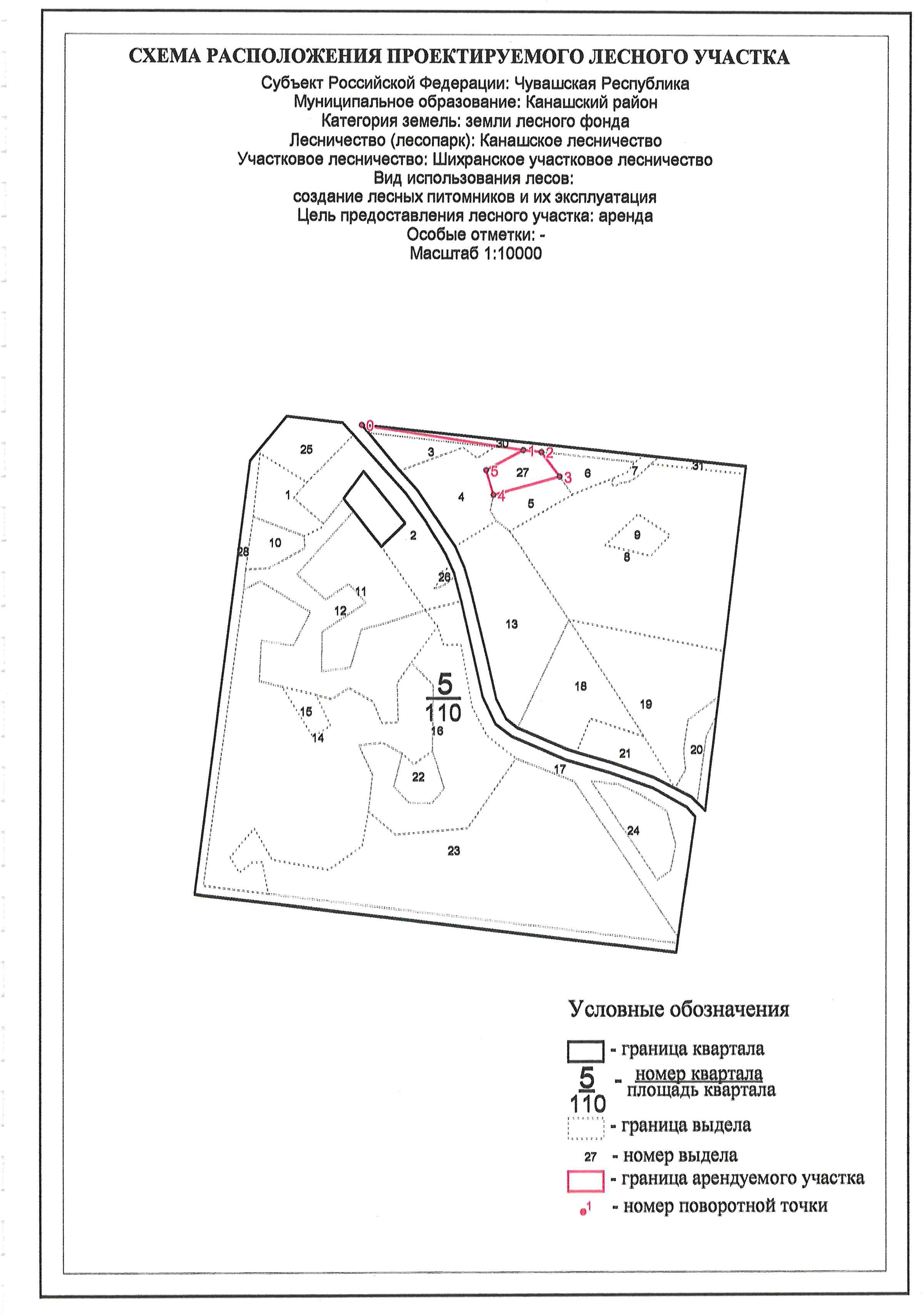 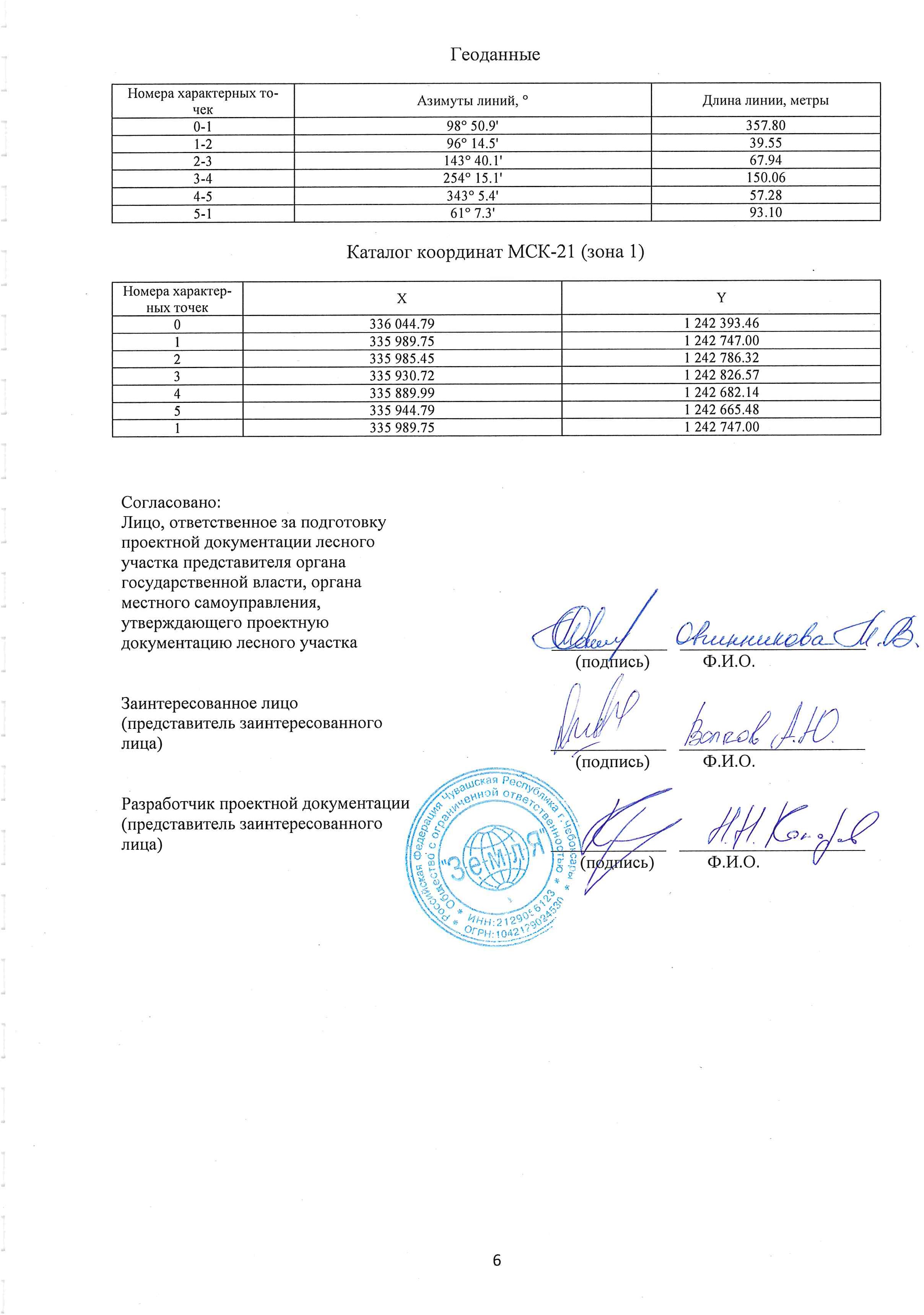 Приложение № 2к договору аренды лесного участка№ ______ от «__» ________ г.Приложение № 3к договору аренды лесного участка№ ______ от "__" ________ г.Согласно постановлению Правительства Российской Федерации от 22 мая 2007 г. № 310 размер арендной платы в части минимального размера составляет:П = S х С х Кгде      S – площадь арендованного лесного участка (0,9481 га),С. – ставка платы, рублей за гектар в год (4390 руб./га);К - повышающий коэффициент – 2,59– (в 2023 г.);Годовая арендная плата в части минимального размера в 2023 году:0,9481 га х 4390 х 2,59 = 10779,99  руб.Приложение N 4к договору аренды лесного участкаN ______ от "__" ________ г.Приложение N 5к договору аренды лесного участкаN ______ от "__" ________ г.ФормаПриложение N 6к договору аренды лесного участкаN ______ от "__" ________ г.АРЕНДОДАТЕЛЬ:Наименование органа государственной власти или органа местного самоуправленияМесто нахожденияАдрес для направления почтовой корреспонденцииИННКППОГРНОКТМОБанковские реквизитыБанковские реквизитыБанк получателяр/ск/сБИК_________ (подпись)м.п.АРЕНДАТОР <17>:Наименование юридического лицаМесто нахождения и адресАдрес для направления почтовой корреспонденцииИННКППОГРНОКПОБанковские реквизитыБанковские реквизитыБанк получателяр/ск/сБИК_____________ (подпись)м.п. (при наличии)ПРЕДСТАВИТЕЛЬ АРЕНДАТОРА ПО ДОВЕРЕННОСТИ:Фамилия, имя, отчество (последнее - при наличии)Паспортные данные (серия, номер, дата выдачи и кем выдан паспорт)Доверенность (номер, дата)Адрес регистрации по месту жительстваТелефон_____________ (подпись)м.п. (при наличии)АРЕНДАТОР <18>:Фамилия, имя, отчество (последнее - при наличии) гражданинаПаспортные данные (серия, номер, дата выдачи и кем выдан паспорт)Адрес регистрации по месту жительстваАдрес места жительстваИНН (при наличии)ТелефонБанковские реквизиты (при наличии)Банковские реквизиты (при наличии)Банк получателяр/ск/сБИК_____________ (подпись)м.п. (приналичии)ПРЕДСТАВИТЕЛЬ АРЕНДАТОРА ПО ДОВЕРЕННОСТИ:Фамилия, имя, отчество (последнее - при наличии)Паспортные данные (серия, номер, дата выдачи и кем выдан паспорт)Доверенность (номер, дата)Адрес регистрации по месту жительстваТелефон_____________ (подпись)м.п. (при наличии)АрендодательАрендатор(фамилия, имя, отчество (последнее - при наличии), подпись, печать)(фамилия, имя, отчество (последнее - при наличии), подпись, печать (последняя - при наличии)(число)(месяц)(год)(число)(месяц)(год)СХЕМАрасположения и границы лесного участкаАрендодательАрендатор(фамилия, имя, отчество (последнее - при наличии) подпись, печать (фамилия, имя, отчество (последнее - при наличии) подпись, печать (при наличии)ХАРАКТЕРИСТИКИлесного участкана _____________________________ 20__ г.(день заключения договора)1. Распределение земель (га)Общая площадь всегоВ том числеВ том числеВ том числеВ том числеВ том числеВ том числеВ том числеВ том числеВ том числеВ том числеОбщая площадь всеголесные землилесные землилесные землилесные землилесные землинелесные землинелесные землинелесные землинелесные землинелесные землиОбщая площадь всегозанятые лесными насаждениямилесные культурылесные питомники, плантациине занятые лесными насаждениямиитогодорогипросекиболотадругиеитого12345678910110,9481--------0,94810,94812. Характеристика насажденийЦелевое назначение лесовЛесничествоУчастковое лесничество/урочище (при наличии)Лесной квартал/лесотаксационный выделХозяйство, преобладающая породаПлощадь (га)/запас древесины (куб. м) - всегоВ том числе по группам возраста древостоя (га/куб. м)В том числе по группам возраста древостоя (га/куб. м)В том числе по группам возраста древостоя (га/куб. м)В том числе по группам возраста древостоя (га/куб. м)Целевое назначение лесовЛесничествоУчастковое лесничество/урочище (при наличии)Лесной квартал/лесотаксационный выделХозяйство, преобладающая породаПлощадь (га)/запас древесины (куб. м) - всегомолоднякисредневозрастныеприспевающиеспелые и перестойные12345678910Защитные леса – леса, выполняющие функции защиты природных и иных объектов, леса, расположенные в зеленных зонахКанашское Шихранское5/27пашня0,9481/-----3. Средние таксационные показатели насаждений лесного участкаЦелевое назначение лесовЛесной квартал/лесотаксационный выделХозяйство, преобладающая породаСоставВозрастБонитетПолнотаСредний запас древесины лесных насаждений (куб. м/га)Средний запас древесины лесных насаждений (куб. м/га)Средний запас древесины лесных насаждений (куб. м/га)Средний запас древесины лесных насаждений (куб. м/га)Целевое назначение лесовЛесной квартал/лесотаксационный выделХозяйство, преобладающая породаСоставВозрастБонитетПолнотамолоднякисредневозрастныеприспевающиеспелые и перестойные1234567891011Защитные леса – леса, выполняющие функции защиты природных и иных объектов, леса, расположенные в зеленных зонах5/27ч---------4. Объекты лесной инфраструктурыN п/пЛесничествоУчастковое лесничество/урочище (при наличии)Лесной кварталЛесотаксационный выделНаименование объектаЕдиница измеренияОбъем123456785. Особо защитные участки лесов№ п/пЛесничествоУчастковое лесничество/урочище (при наличии)Лесной кварталЛесотаксационный выделНазначениеПлощадь (га)1234567КанашскоеШихранское527чУчастки лесов вокруг поселков городского типа, сельских населенных пунктов0,94816. Объекты, не связанные с созданием лесной инфраструктурыN п/пЛесничествоУчастковое лесничество/урочище (при наличии)Лесной кварталЛесотаксационный выделНаименование объектаЕдиница измеренияОбъем123456787. Права третьих лиц __________________________________________________.АрендодательАрендатор(фамилия, имя, отчество (последнее - при наличии)подпись, печать(фамилия, имя, отчество (последнее - при наличии)подпись, печать (при наличии)(фамилия, имя, отчество (последнее - при наличии)подпись, печать(фамилия, имя, отчество (последнее - при наличии)подпись, печать (при наличии)РАСЧЕТарендной платы по договору аренды лесного участка, заключенного в целях использования лесов для создания лесных питомников и их эксплуатацииАрендодательАрендатор(фамилия, имя, отчество (последнее - при наличии)подпись, печать(фамилия, имя, отчество (последнее - при наличии)подпись, печать (при наличии)(фамилия, имя, отчество (последнее - при наличии)подпись, печать(фамилия, имя, отчество (последнее - при наличии)подпись, печать (при наличии)СРОКИвнесения арендной платы за годN п/пКалендарный план (срок внесения арендной платы устанавливается не позднее 15-го числа текущего месяца, количество сроков внесения арендной платы должно быть не менее 6 в год)Арендная плата, установленная по договору аренды лесного участка, всего (рублей)В том числе (рублей)В том числе (рублей)В том числе (рублей)N п/пКалендарный план (срок внесения арендной платы устанавливается не позднее 15-го числа текущего месяца, количество сроков внесения арендной платы должно быть не менее 6 в год)Арендная плата, установленная по договору аренды лесного участка, всего (рублей)в местный бюджетв бюджет субъекта Российской Федерациив федеральный бюджет123451234567891011Итого (за год)Платежные реквизиты для перечисления арендной платы в части минимального размера (федеральный бюджет): р/счет 0310064300000011500 в  Отделении - НБ Чувашская Республика Банка России//УФК по Чувашской Республике г. Чебоксары БИК 019706900, кор.счет 40102810945370000084, ИНН 2128039728 КПП 213001001,  получатель УФК по Чувашской Республике (Минприроды Чувашии), ОКТМО 97701000, КБК 05311204012016000120Платежные реквизиты для перечисления арендной платы в части превышения минимального размера (бюджет субъекта Российской Федерации):Платежные реквизиты для перечисления арендной платы в местный бюджет ___________АрендодательАрендатор(фамилия, имя, отчество (последнее - при наличии)подпись, печать(фамилия, имя, отчество (последнее - при наличии)подпись, печать (при наличии)(фамилия, имя, отчество (последнее - при наличии)подпись, печать(фамилия, имя, отчество (последнее - при наличии)подпись, печать (при наличии)АКТприема-передачи лесного участка, переданного в аренду в целях использования лесов для  создания лесных питомников и их эксплуатацииг. Чебоксары								«__» _________ 2023 г.Арендодатель Министерство природных ресурсов и экологии Чувашской Республики в лице ___________________________________________________ и Арендатор в лице ____________________________________________________________ составили настоящий акт о том, что на основании договора аренды лесного участка первый передал, а второй принял лесной участок для создания лесных питомников и их эксплуатации площадью 0,9481 га, имеющий местоположение: Чувашская Республика, Канашский муниципальный округ, Канашское лесничество, Шихранское участковое лесничество, квартал 5, выдел 27ч, кадастровый номер 21:11:230101:236.Характеристики лесного участка1. Распределение земель(га)Общая площадь - всегоВ том числеВ том числеВ том числеВ том числеВ том числеВ том числеВ том числеВ том числеВ том числеВ том числеОбщая площадь - всеголесные землилесные землилесные землилесные землилесные землинелесные землинелесные землинелесные землинелесные землинелесные землиОбщая площадь - всегозанятые лесными насаждениямилесные культурылесные питомники, плантациине занятые лесными насаждениямиитогодорогипросекиболотадругиеитого12345678910112. Характеристика насажденийЦелевое назначение лесовЛесничествоУчастковое лесничество/урочище (при наличии)Лесной квартал/лесотаксационный выделХозяйство, преобладающая породаПлощадь (га)/запас древесины (куб. м) - всегоВ том числе по группам возраста древостоя (га/куб. м)В том числе по группам возраста древостоя (га/куб. м)В том числе по группам возраста древостоя (га/куб. м)В том числе по группам возраста древостоя (га/куб. м)Целевое назначение лесовЛесничествоУчастковое лесничество/урочище (при наличии)Лесной квартал/лесотаксационный выделХозяйство, преобладающая породаПлощадь (га)/запас древесины (куб. м) - всегомолоднякисредневозрастныеприспевающиеспелые и перестойные123456789103. Средние таксационные показатели насаждений лесного участкаЦелевое назначение лесовЛесной квартал/лесотаксационный выделХозяйство, преобладающая породаСоставВозрастБонитетПолнотаСредний запас древесины лесных насаждений (куб. м/га)Средний запас древесины лесных насаждений (куб. м/га)Средний запас древесины лесных насаждений (куб. м/га)Средний запас древесины лесных насаждений (куб. м/га)Целевое назначение лесовЛесной квартал/лесотаксационный выделХозяйство, преобладающая породаСоставВозрастБонитетПолнотамолоднякисредневозрастныеприспевающиеспелые и перестойные12345678910114. Объекты лесной инфраструктурыN п/пЛесничествоУчастковое лесничество/урочище (при наличии)Лесной кварталЛесотаксационный выделНаименование объектаЕдиница измеренияОбъем123456785. Особо защитные участки лесовN п/пЛесничествоУчастковое лесничество/урочище (при наличии)Лесной кварталЛесотаксационный выделНазначениеПлощадь (га)12345676. Объекты, не связанные с созданием лесной инфраструктурыN п/пЛесничествоУчастковое лесничество/урочище (при наличии)Лесной кварталЛесотаксационный выделНаименование объектаЕдиница измеренияОбъем123456787. Права третьих лиц ____________________________________________________АрендодательАрендатор(фамилия, имя, отчество(последнее при наличии)(фамилия, имя, отчество(последнее при наличии)подпись, печатьподпись, печать (при наличии)Объемы и срокивыполнения работ по обеспечению пожарной и санитарной безопасности на арендуемом лесном участкеЦелевое назначение лесовВиды мероприятийЕдиница измеренияСреднегодовой объемСрок выполненияОбеспечение пожарной безопасности в лесахОбеспечение пожарной безопасности в лесахОбеспечение пожарной безопасности в лесахОбеспечение пожарной безопасности в лесахОбеспечение пожарной безопасности в лесахОбеспечение санитарной безопасности в лесахОбеспечение санитарной безопасности в лесахОбеспечение санитарной безопасности в лесахОбеспечение санитарной безопасности в лесахОбеспечение санитарной безопасности в лесахАрендатор обязуется осуществлять обеспечение пожарной безопасности и санитарной безопасности в лесах на арендуемом участке в объемах, в сроки и в порядке, предусмотренных проектом освоения лесного участка, прошедшим государственную экспертизу.Примечание: указанный объем и перечень мероприятий могут быть изменены на основании проекта освоения лесов, прошедшего (государственную или муниципальную) экспертизу и получившего положительное заключение экспертной комиссии.АрендодательАрендатор(фамилия, имя, отчество (последнее - при наличии)подпись, печать(фамилия, имя, отчество (последнее - при наличии)подпись, печать (при наличии)(фамилия, имя, отчество (последнее - при наличии)подпись, печать(фамилия, имя, отчество (последнее - при наличии)подпись, печать (при наличии)